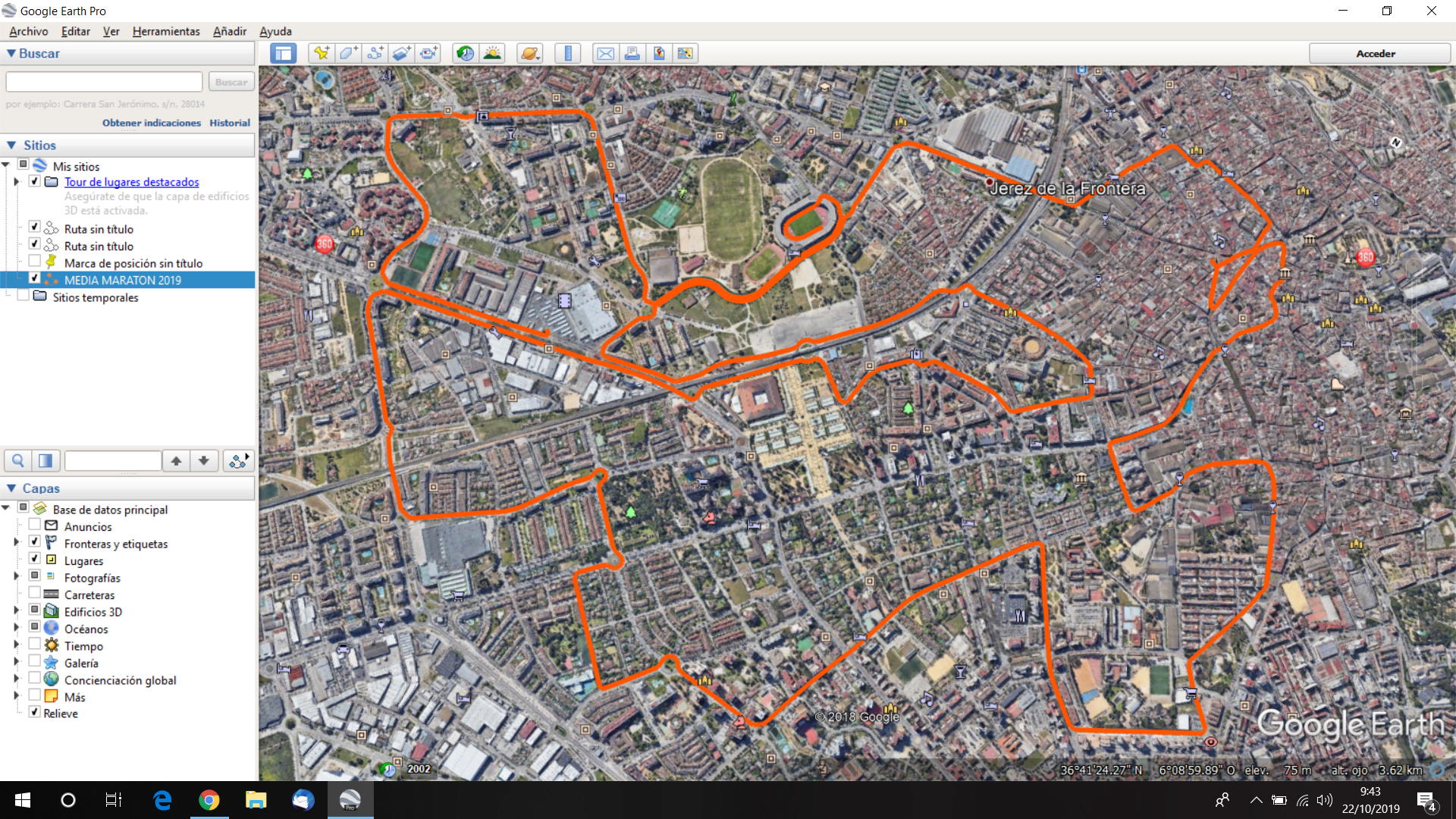 ALTIMETRÍA Y KILÓMETROS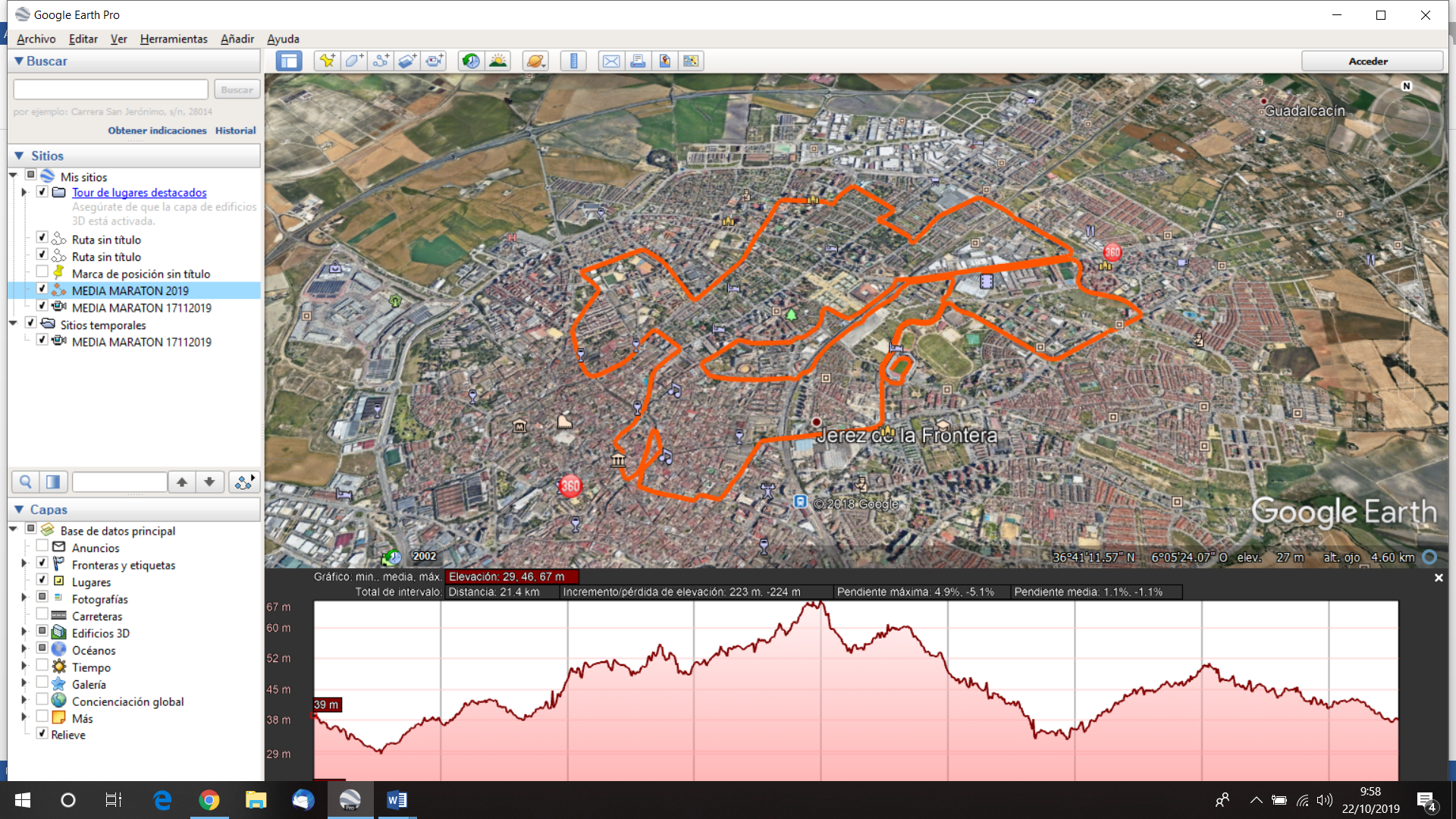 Salida: Avda. de Europa (Puerta de Carrefour Norte)Giro derecha hacia Avda. Fernando Portillo.Giro derecha hacia Avda. de ArcosGiro derecha hacia Avda. Lola FloresGlorieta de los Juegos OlímpicosGiro izquierda hacia Avda. Chema RodríguezGlorieta del Xerez CD.Avda. Alcalde Jesús MantarasGiro derecha Avda. de la Universidad/calle ArcosGiro izquierda hacia calle Pio XIICalle Manuel Yélamo CrespilloGiro derecha c/ Diego Fernández HerreraGiro izquierda Plaza de las AngustiasGiro derecha Plaza de las AngustiasCalle CorrederaGiro derecha Plaza EstevezCalle Santa MaríaCalle HondaRotonda Los CasinosCalle LargaPlaza del ArenalConsistorioPlaza PlaterosCalle TorneríaPlaza RiveroAlameda Cristina (carril izquierdo)Plaza MamelónCalle SevillaGiro izquierda calle CádizGiro izquierda Avda. Duque de AbrantesCalle Pozo del OlivarCalle PonceGiro derecha calle LealasPlaza de la ConstituciónCalle La PlataGiro izquierda prolongación Pizarro (por delante de Mercadona)Giro derecha c/ Maestro Alvarez BeigbederGiro derecha Avda. Tomás García FiguerasAvda. Tomás García FiguerasGiro izquierda Avda. Duque de Abrantes.Avda. de LebrijaGlorieta de los Donantes de SangreGiro derecha Avda. SudaméricaRotonda de la MaternidadGiro izquierda calle Buenos AiresGiro derecha calle CaracasGiro derecha Avda. Andalucía (carril izquierdo)Rotonda Caballo de Troya Giro izquierda Avda. de los Jardines EscénicosRotonda de los Abanicos (Carril central)Giro izquierda Avda. del AltilloRotonda Avda. Voltaire (Burger King)Giro derecha Avda. de la Pepa ( carril derecho)Rotonda (Centauro Bike) (carril derecho)Avda. Caballero Bonald (carril central)Giro derecha Avda. Europa (carril izquierdo)Rotonda de las ViñasAvda. EuropaRotonda Caballitos de ColoresGiro izquierda Avda de la FeriaGiro derecha Paseo de la Rosaleda (carril derecho)Giro Izquierda calle CórdobaRotonda Juan HolgadoCalle José Cádiz Salvatierra (carril izquierdo)Giro Izquierda calle Santo DomingoGiro izquierda calle Nuño de Cañas (carril derecho)Calle Zaragoza (carril izquierdo)Avda. Virgen de Fátima (carril izquierdo)Rotonda del Catavino (carril izquierdo)Giro izquierda calle Pablo Neruda  (carril derecho)Glorieta de Serman (carril derecho)Calle Miguel de Unamuno Giro derecha Avda Europa (carril derecho)Giro derecha calle San Marino (carril derecho)Glorieta de los Juegos OlimpicosAvda. Chema Rodríguez (dirección prohibida)Glorieta del Xerez CD.Avda. Rafael Verdú (dirección prohibida)Entrada por Puerta de Maratón.